附件深圳市2022年第四期知识产权质押融资惠企活动暨宝安区“保稳定 促发展”政银企融资对接会（第二场）议程报名二维码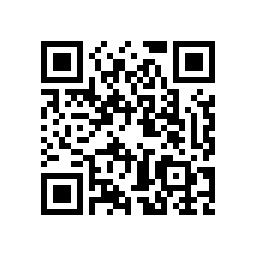 直播二维码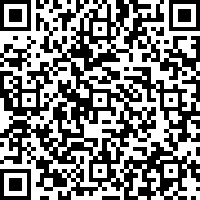 活动议程活动议程活动议程培训时间2022年6月15日14:00-17:302022年6月15日14:00-17:30培训地址宝安区海纳百川大厦A座4楼金融超市路演室宝安区海纳百川大厦A座4楼金融超市路演室时间议程主讲单位/主讲人14:00-14:20签到/14:20-14:35领导致辞相关单位领导14:35-14:45宝安区知识产权惠企政策介绍宝安监管局有关工作人员14:45-14:55宝安区金融扶持政策宣讲宝安区工信局有关工作人员14:55-16:30金融机构融资产品及服务介绍各金融机构工作人员16:30-17:30政、银、担、企互动交流政、银、担、企互动交流